Пансионат Сказка ЗатокаВ 2017 году мы открываем для туристов отель Сказка, один из лучших пансионатов Затоки. В каждом номере есть Wi-fi, кулеры с водой по всему отелю. Бесплатная анимация для детей!!!!!Сервис отеля: детская площадка, спортивная площадка, прачечная, сейф, настольный теннис, мангал, салон красоты, массажный салон.Организуется комплексное питание (250грн в сутки).Кроме того! Есть банкетный зал на 200 человек, ресторан Сказка и кафе узбекской кухни Аиша.Номерной фонд составляет 164 номера.Виды номеров: Эконом (2-х, 4-х, 5 местное размещение)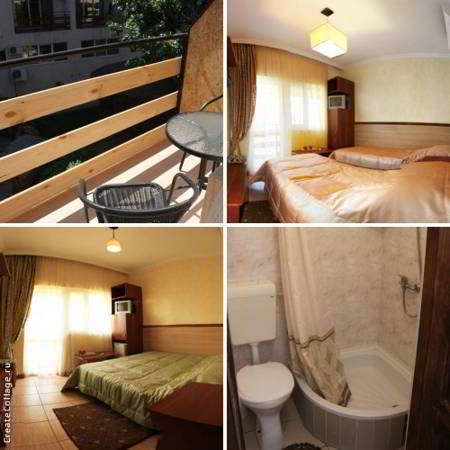 Стандарт (2-х, 3-х, 4-х местное размещение)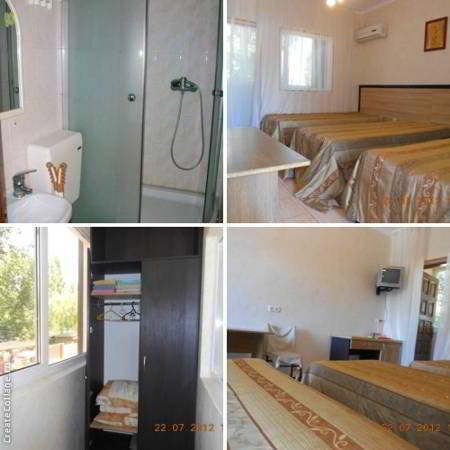 Супериор (6-ти местный номер)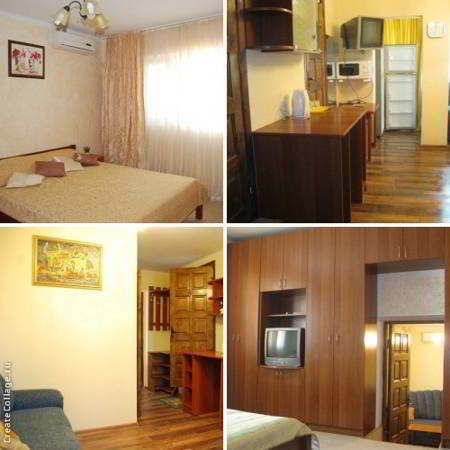 Полулюкс (2-х, 3-х, 4-х местное размещение)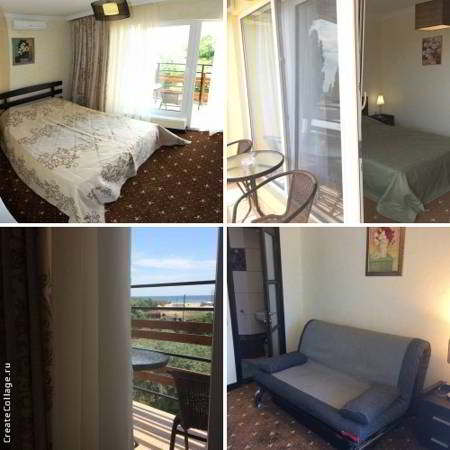 Люкс (4-х местное размещение)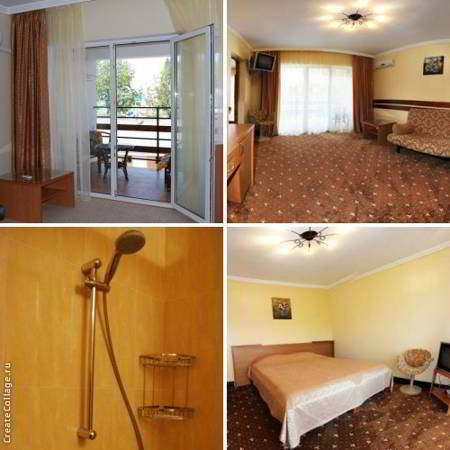 Сьют (4-х местное размещение)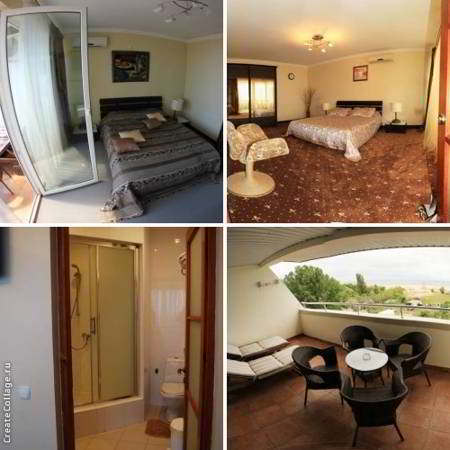 Апартамент (4-х, 6-ти местное размещение)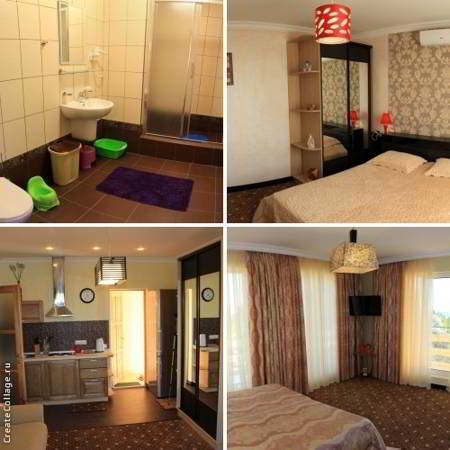 В стоимость входит: 
проезд на комфортабельном автобусе;проживание в отеле 10 ночей;В стоимость не входит:туристическая услуга 40.00 рублей;питание по желанию;страховка на взрослых (4 доллара).